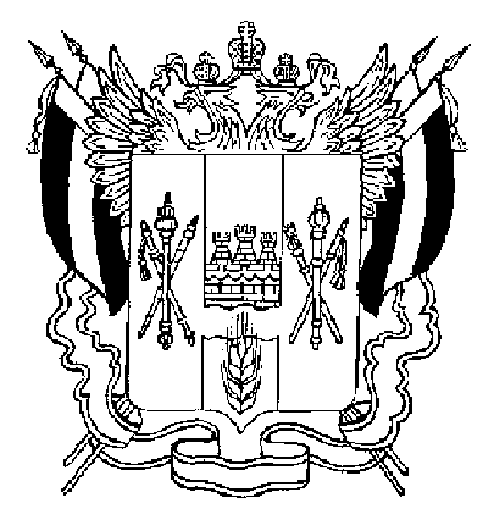 ПРАВИТЕЛЬСТВО РОСТОВСКОЙ ОБЛАСТИПОСТАНОВЛЕНИЕ от 20.07.2016 № 524г. Ростов-на-ДонуВ редакции постановления Правительства Ростовской области
от 19.10.2016 № 705О мониторинге деятельности подразделений (должностных лиц, ответственных за работу) по профилактике коррупционных и иных правонарушений органов исполнительной власти Ростовской областиВ целях реализации Федерального закона от 25.12.2008 № 273-ФЗ 
«О противодействии коррупции», Областного закона от 12.05.2009 
№ 218-ЗС «О противодействии коррупции в Ростовской области» Правительство Ростовской области  постановляет:1. Утвердить Порядок осуществления мониторинга деятельности подразделений (должностных лиц, ответственных за работу) по профилактике коррупционных и иных правонарушений органов исполнительной власти Ростовской области согласно приложению.11.  Рекомендовать Ведомству по управлению государственной гражданской службой Ростовской области, Законодательному Собранию Ростовской области, Избирательной комиссии Ростовской области, 
Контрольно-счетной палате Ростовской области, Уполномоченному по правам человека в Ростовской области» принимать участие в мониторинге 
деятельности подразделений (должностных лиц, ответственных за работу) 
по профилактике коррупционных и иных правонарушений органов исполнительной власти Ростовской области в порядке, утвержденном настоящим постановлением.2. Настоящее постановление вступает в силу со дня его официального опубликования.3. Контроль за выполнением настоящего постановления возложить на начальника управления по противодействию коррупции при Губернаторе Ростовской области Жукова С.В.       ГубернаторРостовской области                                                                                 В.Ю. ГолубевПостановление вносит управление по противодействию коррупции при Губернаторе Ростовской областиПриложение 
к постановлению Правительства 
Ростовской областиот 20.07.2016 № 524ПОРЯДОК осуществления мониторинга деятельности 
подразделений (должностных лиц, ответственных за работу) 
по профилактике коррупционных и иных правонарушений 
органов исполнительной власти Ростовской области1. Настоящий Порядок определяет правила осуществления мониторинга деятельности подразделений (должностных лиц, ответственных за работу) 
по профилактике коррупционных и иных правонарушений органов исполнительной власти Ростовской области (далее соответственно – 
мониторинг, подразделения, должностные лица).2. Под мониторингом понимается осуществляемая на постоянной основе работа по сбору, обобщению и анализу информации о деятельности подразделений, должностных лиц по выполнению ими следующих функций:обеспечение соблюдения государственными гражданскими служащими Ростовской области (далее – гражданские служащие) запретов, ограничений 
и требований, установленных в целях противодействия коррупции;принятие мер по выявлению и устранению причин и условий, способствующих возникновению конфликта интересов на государственной гражданской службе Ростовской области (далее – гражданская служба);обеспечение деятельности комиссии органа исполнительной власти Ростовской области по соблюдению требований к служебному поведению гражданских служащих и урегулированию конфликта интересов;оказание гражданским служащим консультативной помощи по вопросам, связанным с применением законодательства Российской Федерации и Ростовской области о противодействии коррупции, а также с подготовкой сообщений о фактах коррупции;обеспечение реализации гражданскими служащими обязанности уведомлять представителя нанимателя, органы прокуратуры Российской Федерации, иные федеральные государственные органы обо всех случаях обращения к ним каких-либо лиц в целях склонения их к совершению коррупционных правонарушений;осуществление проверки:достоверности и полноты сведений о доходах, об имуществе и обязательствах имущественного характера, представляемых гражданами, претендующими на замещение должностей гражданской службы,достоверности и полноты сведений о доходах, об имуществе и обязательствах имущественного характера, представленных гражданскими служащими,соблюдения гражданскими служащими запретов, ограничений и требований, установленных в целях противодействия коррупции,соблюдения гражданами, замещавшими должности гражданской 
службы, ограничений при заключении ими после увольнения с гражданской службы трудового договора и (или) гражданско-правового договора в 
случаях, предусмотренных федеральными законами;подготовка проектов нормативных правовых актов о противодействии коррупции;анализ сведений:о доходах, об имуществе и обязательствах имущественного характера, представляемых гражданами, претендующими на замещение должностей гражданской службы,о доходах, об имуществе и обязательствах имущественного характера, представленных гражданскими служащими,о соблюдении гражданскими служащими запретов, ограничений и требований, установленных в целях противодействия коррупции,о соблюдении гражданами, замещавшими должности гражданской 
службы, ограничений при заключении ими после увольнения с гражданской службы трудового договора и (или) гражданско-правового договора в 
случаях, предусмотренных федеральными законами;взаимодействие с правоохранительными органами в установленной 
сфере деятельности;организация правового просвещения гражданских служащих.3. Мониторинг осуществляется управлением по противодействию коррупции при Губернаторе Ростовской области (далее – управление по противодействию коррупции).4. Целью проведения мониторинга является оценка эффективности деятельности подразделений, должностных лиц.5. Мониторинг осуществляется ежегодно с 1 января по 31 декабря 
(далее – отчетный период) и включает в себя три этапа.6. На первом этапе органы исполнительной власти Ростовской области представляют в управление по противодействию коррупции информацию о деятельности подразделений, должностных лиц по форме согласно 
приложению № 1 к настоящему Порядку.7. Оценка эффективности деятельности подразделений, должностных лиц осуществляется в баллах на основе внутренних показателей, отражающих текущую деятельность подразделений, должностных лиц и ее результативность, а также внешнего показателя, определяемого по итогам онлайн-опроса (далее – показатели).8. Оценка эффективности деятельности подразделений, должностных лиц 
осуществляется по 100-балльной шкале путем сложения показателей 
по каждому из 3 разделов информации, указанной в пункте 6 настоящего Порядка. При этом:8.1. Минимальный суммарный оценочный балл составляет по 
разделу I – 2,9; по разделу II – 18; по разделу III – 5.8.2. Максимальный суммарный оценочный балл составляет по 
разделу I – 40; по разделу II – 40; по разделу III – 20.8.3. Минимальный итоговый балл, который может получить 
орган исполнительной власти Ростовской области, составляет 25,9, максимальный – 100.9. Органы исполнительной власти Ростовской области представляют в управление по противодействию коррупции информацию, указанную в пункте 6 настоящего Порядка, в срок до 20 января года, следующего за отчетным периодом.10. На втором этапе управление по противодействию коррупции проводит обобщение и анализ представленной информации, определяет эффективность деятельности подразделений, должностных лиц, принимает решение об осуществлении обязательной выборочной проверки соблюдения методологии расчета показателей (далее – проверка) как минимум в 5 органах исполнительной власти Ростовской области.11. Решение об осуществлении проверки принимает начальник управления по противодействию коррупции.12. Проверка осуществляется путем направления запросов, изучения информации, содержащейся на официальном сайте органа исполнительной власти Ростовской области, дополнительных материалов, представленных им. 13. В случае выявления ошибок при проведении расчетов показателей орган исполнительной власти Ростовской области представляет повторно 
информацию, указанную в пункте 6 настоящего Порядка, после поступления соответствующего письма управления по противодействию коррупции.14. При оценке эффективности деятельности подразделений, должностных лиц итоговый результат признается высоким – если набрано от 90 до 100 баллов (включительно), средним – если набрано от 70 до 90 баллов, низким – если набрано от 50 до 70 баллов, неудовлетворительным – если набрано менее 
50 баллов.15. На третьем этапе управление по противодействию коррупции формирует рейтинг подразделений, должностных лиц по форме согласно приложению № 2 к настоящему Порядку для сопоставления динамики осуществляемой ими деятельности.16. Рейтинг подразделений, должностных лиц доводится до сведения руководителей органов исполнительной власти Ростовской области ежегодно 
в срок до 1 июня.17. Опыт работы подразделений, должностных лиц, набравших от 90 
до 100 баллов (включительно), может быть рекомендован управлением по противодействию коррупции другим органам исполнительной власти Ростовской области в качестве образцов лучшей практики организации работы по профилактике коррупционных и иных правонарушений. 18. В органы исполнительной власти Ростовской области, подразделения, должностные лица которых набрали итоговый балл менее 90, управлением по противодействию коррупции направляются рекомендации о необходимости активизации антикоррупционной работы по конкретным направлениям.19. Информация о результатах проведенного мониторинга за отчетный период по предложению начальника управления по противодействию коррупции может быть вынесена для рассмотрения на заседании комиссии по координации работы по противодействию коррупции в Ростовской области.Начальник управлениядокументационного обеспеченияПравительства Ростовской области                                                Т.А. РодионченкоПриложение № 1 к Порядку осуществления 
мониторинга деятельности подразделений (должностных лиц, ответственных за работу) по профилактике коррупционных 
и иных правонарушений органов исполнительной власти Ростовской областиИНФОРМАЦИЯ 
о деятельности подразделений (должностных лиц, 
ответственных за работу) по профилактике коррупционных 
и иных правонарушений органов исполнительной власти Ростовской области Примечание.* Отмечается один из предложенных вариантов ответов.** В случае, если в перечень включены все должности в органе исполнительной власти Ростовской области и (или) обновление перечня 
не требуется, ставится балл как за реализованное мероприятие.Онлайн-опрос осуществляется в режиме реального времени на официальном сайте органа исполнительной власти Ростовской области в информационно-телекоммуникационной сети «Интернет» (далее – официальный сайт) в течение отчетного периода.В подразделе «Доклады, отчеты, обзоры» раздела «Противодействие коррупции» официального сайта размещаются:вопрос: «Как вы оцениваете работу, проводимую подразделением (должностными лицами) по противодействию коррупции (наименование 
органа исполнительной власти Ростовской области) в 20... году?»;варианты ответов («высокий уровень», «средний уровень», «низкий уровень») с возможностью проголосовать за один из них (с последующим отображением результата голосования);итоговый результат голосования (по состоянию на 31 декабря), 
не удаляемый по завершении онлайн-опроса из подраздела «Доклады, отчеты, обзоры» раздела «Противодействие коррупции» официального сайта.Информационное оповещение населения о проведении онлайн-опроса осуществляется в течение всего отчетного периода через средства массовой информации и (или) иными способами (размещение на официальном сайте, информационном стенде в органе исполнительной власти Ростовской области).Требования к количеству и субъектной принадлежности граждан, участвующих в проводимом органами исполнительной власти Ростовской области онлайн-опросе, не предъявляются.Приложение № 2к Порядку осуществления 
мониторинга деятельности 
подразделений (должностных 
лиц, ответственных за работу) 
по профилактике коррупционных 
и иных правонарушений органов исполнительной власти Ростовской областиРЕЙТИНГ подразделений (должностных лиц, ответственных за работу) по профилактике коррупционных и иных правонарушений органов исполнительной власти Ростовской области№п/пНаименование показателяДа*Да*Нет*Нет*123344I. Показатели, отражающие текущую 
деятельность подразделений, должностных лицI. Показатели, отражающие текущую 
деятельность подразделений, должностных лицI. Показатели, отражающие текущую 
деятельность подразделений, должностных лицI. Показатели, отражающие текущую 
деятельность подразделений, должностных лицI. Показатели, отражающие текущую 
деятельность подразделений, должностных лицI. Показатели, отражающие текущую 
деятельность подразделений, должностных лицШтатная численностьШтатная численностьШтатная численностьШтатная численностьШтатная численностьШтатная численность1.Укомплектованность подразделений превышает или равна 85 процентам1100Наличие баз данных (журналов)Наличие баз данных (журналов)Наличие баз данных (журналов)Наличие баз данных (журналов)Наличие баз данных (журналов)Наличие баз данных (журналов)2.Наличие прошитых и пронумерованных журналов и/или баз данных: регистрации уведомлений представителя нанимателя о случаях склонения государственных гражданских служащих Ростовской области (далее – гражданский служащий) к совершению коррупционных правонарушений; регистрации уведомлений представителя нанимателя о выполнении гражданским служащим иной оплачиваемой работы; регистрации обращений гражданина о даче согласия на замещение должности в коммерческой или некоммерческой организации либо на выполнение им работы на условиях гражданско-правового договора в коммерческой или некоммерческой организации, если отдельные функции по государственному управлению этой организацией входили в должностные обязанности, до истечения двух лет со дня увольнения с гражданской службы Ростовской области; регистрации уведомления коммерческой или некоммерческой организации о заключении с гражданином, замещавшим должность гражданской службы в органе исполнительной власти Ростовской области (далее – орган исполнительной власти), трудового или гражданско-правового договора на выполнение работ (оказание услуг), если отдельные функции государственного управления данной организацией входили в его должностные (служебные) обязанности;регистрации обращений граждан о фактах коррупции или нарушения гражданскими служащими требований к служебному поведению1,если 2и более журналов1,если 2и более журналов0,5,менее 2 журналов0,5,менее 2 журналов3. Представление сведений о доходах, расходах, 
об имуществе и обязательствах имущественного характера3. Представление сведений о доходах, расходах, 
об имуществе и обязательствах имущественного характера3. Представление сведений о доходах, расходах, 
об имуществе и обязательствах имущественного характера3. Представление сведений о доходах, расходах, 
об имуществе и обязательствах имущественного характера3. Представление сведений о доходах, расходах, 
об имуществе и обязательствах имущественного характера3. Представление сведений о доходах, расходах, 
об имуществе и обязательствах имущественного характера3.1.В органе исполнительной власти не реже 
1 раза в год проводится оценка коррупционных рисков, на основе которой формируется, обновляется** перечень должностей, при замещении которых лица обязаны представлять сведения о доходах, расходах, об имуществе и обязательствах имущественного характера (далее – сведения)0,50,5003.2.Доля (в процентах) лиц, представивших сведения несвоевременно, а также 
не представивших их по неуважительной причине, от общего числа лиц, обязанных представлять такие сведения1,если менее 3 процентов1,если менее 3 процентов0,если более или равно 3 процен-там0,если более или равно 3 процен-там3.3.Подразделение, должностное лицо своевременно (в течение недели) уведомляет руководителя органа исполнительной власти (далее – руководителя) обо всех случаях непредставления сведений (если сведения представляются в установленный срок, 
то ставится балл как за реализованное мероприятие)0,50,5003.4.Сведения за отчетный период опубликованы на официальном сайте в порядке, объеме и в срок, установленный постановлением Правительства Ростовской области от 16.01.2014 № 40 «О порядке размещения в информационно-телекоммуникационной сети «Интернет» на официальных сайтах государственных органов Ростовской области и предоставления для опубликования общероссийским средствам массовой информации сведений о доходах, об имуществе и обязательствах имущественного характера лиц, замещающих отдельные государственные должности Ростовской области, должности государственной гражданской службы Ростовской области, лиц, замещающих должности руководителей государственных учреждений Ростовской области»11003.5.Сведения за отчетный период, а также сведения за предшествующие отчетные периоды опубликованы на сайте без ограничений доступа в машиночитаемом формате11003.6.Изменения и дополнения, сделанные гражданским служащим, своевременно внесены в сведения, опубликованные на сайте (если внесение изменений не требовалось, то ставится балл как за реализованное мероприятие)11004. Уведомление о фактах обращения в целях склонения 
гражданского служащего к совершению коррупционных правонарушений4. Уведомление о фактах обращения в целях склонения 
гражданского служащего к совершению коррупционных правонарушений4. Уведомление о фактах обращения в целях склонения 
гражданского служащего к совершению коррупционных правонарушений4. Уведомление о фактах обращения в целях склонения 
гражданского служащего к совершению коррупционных правонарушений4. Уведомление о фактах обращения в целях склонения 
гражданского служащего к совершению коррупционных правонарушений4. Уведомление о фактах обращения в целях склонения 
гражданского служащего к совершению коррупционных правонарушений4.1.В нормативном правовом акте органа исполнительной власти закреплен порядок регистрации уведомлений о фактах обращения в целях склонения гражданских служащих к совершению коррупционных правонарушений11004.2.Доля (в процентах) уведомлений представителя нанимателя о фактах обращения в целях склонения гражданских служащих к совершению коррупционных правонарушений, по которым подразделением, должностным лицом организована соответствующая проверка, 
от общего числа вышеуказанных уведомлений (если указанные уведомления не поступали, то ставится балл как за реализованное мероприятие)2,если равно 100 про-центам2,если равно 100 про-центам0,если менее 100 про-центов0,если менее 100 про-центов5. Уведомление о выполнении государственным 
служащим иной оплачиваемой работы5. Уведомление о выполнении государственным 
служащим иной оплачиваемой работы5. Уведомление о выполнении государственным 
служащим иной оплачиваемой работы5. Уведомление о выполнении государственным 
служащим иной оплачиваемой работы5. Уведомление о выполнении государственным 
служащим иной оплачиваемой работы5. Уведомление о выполнении государственным 
служащим иной оплачиваемой работы5.1.Доля (в процентах) уведомлений представителя нанимателя о выполнении гражданским служащим иной оплачиваемой работы, направленных представителю нанимателя до начала выполнения работы, от общего числа вышеуказанных уведомлений (если иная оплачиваемая работа 
не выполняется, то ставится балл как за реализованное мероприятие)1,5,если более или равно 90 процентам1,5,если более или равно 90 процентам0,если менее 90 про-центов0,если менее 90 про-центов5.2.Доля (в процентах) сведений, представленных гражданскими служащими, выполняющими иную оплачиваемую работу, которые были проанализированы на предмет указания доходов от иной оплачиваемой работы и сопоставлены с соответствующими уведомлениями представителя нанимателя о намерении выполнять иную оплачиваемую работу, от общего числа вышеуказанных сведений (если иная оплачиваемая работа не выполняется, то ставится балл как за реализованное мероприятие)1,5,
если более или равно 95 про-центам1,5,
если более или равно 95 про-центам0, 
если менее 95 про-центов0, 
если менее 95 про-центов5.3.Доля (в процентах) сведений, представленных гражданскими служащими, которые были проанализированы на предмет соблюдения гражданским служащим запретов на занятие предпринимательской деятельностью и участия в органах управления коммерческих организаций, 
от общего числа вышеуказанных сведений1,5,
если более или равно 95 про-центам1,5,
если более или равно 95 про-центам0,если менее 95 про-центов0,если менее 95 про-центов6. Деятельность по предотвращению 
и (или) урегулированию конфликта интересов6. Деятельность по предотвращению 
и (или) урегулированию конфликта интересов6. Деятельность по предотвращению 
и (или) урегулированию конфликта интересов6. Деятельность по предотвращению 
и (или) урегулированию конфликта интересов6. Деятельность по предотвращению 
и (или) урегулированию конфликта интересов6. Деятельность по предотвращению 
и (или) урегулированию конфликта интересов6.1.Доля (в процентах) случаев возможности возникновения конфликта интересов, выявленных подразделением, должностным лицом, к общему количеству случаев возможности возникновения конфликта интересов2,если более или равно 90 про-центам2,если более или равно 90 про-центам0,5,если менее 90 про-центов0,5,если менее 90 про-центов6.2.Доля (в процентах) случаев возможности возникновения конфликта интересов, по которым приняты меры по 
их предотвращению (урегулированию), 
от общего числа установленных случаев возможности возникновения конфликта интересов2,если более или равно 100 про-центам2,если более или равно 100 про-центам0,если менее 100 про-центов0,если менее 100 про-центов7. Комиссия по соблюдению требований к служебному поведению государственных гражданских служащих Ростовской области 
и урегулированию конфликта интересов (далее – комиссия)7. Комиссия по соблюдению требований к служебному поведению государственных гражданских служащих Ростовской области 
и урегулированию конфликта интересов (далее – комиссия)7. Комиссия по соблюдению требований к служебному поведению государственных гражданских служащих Ростовской области 
и урегулированию конфликта интересов (далее – комиссия)7. Комиссия по соблюдению требований к служебному поведению государственных гражданских служащих Ростовской области 
и урегулированию конфликта интересов (далее – комиссия)7. Комиссия по соблюдению требований к служебному поведению государственных гражданских служащих Ростовской области 
и урегулированию конфликта интересов (далее – комиссия)7. Комиссия по соблюдению требований к служебному поведению государственных гражданских служащих Ростовской области 
и урегулированию конфликта интересов (далее – комиссия)7.1.Наличие информации о порядке обращения в комиссию и ее составе на официальном сайте0,80,8007.2.Информация о результатах деятельности комиссии (обзор деятельности комиссии и принятых на ее заседаниях решений (выписок из протоколов заседаний), опубликованных (без указания персональных данных) на официальном сайте (при отсутствии оснований для заседания комиссии ставится балл как за реализованное мероприятие)110,20,27.3.Доля (в процентах) копий протоколов заседаний комиссии, направленных в срок руководителю, гражданскому служащему и иным лицам, от общего числа протоколов заседаний комиссии (при отсутствии оснований для заседания комиссии ставится балл как за реализованное мероприятие)1,если более или равно 90 про-центам1,если более или равно 90 про-центам0,5,если менее 90 про-центов0,5,если менее 90 про-центов7.4.Наличие отдельного дела для хранения материалов, связанных с работой комиссии0,20,2008. Информирование, правовое просвещение и консультирование8. Информирование, правовое просвещение и консультирование8. Информирование, правовое просвещение и консультирование8. Информирование, правовое просвещение и консультирование8. Информирование, правовое просвещение и консультирование8. Информирование, правовое просвещение и консультирование8.1.Простота доступа к подразделу официального сайта, посвященному вопросам противодействия коррупции (количество переходов по гиперссылке, необходимое для доступа к подразделу с главной страницы)2,если менее двух переходов2,если менее двух переходов0,если более (равно) двух переходов0,если более (равно) двух переходов8.2.Наличие актуальных полнотекстовых версий всех нормативных правовых актов по вопросам противодействия коррупции в подразделе официального сайта (с учетом законодательства Российской Федерации о государственной тайне и о служебной информации ограниченного распространения)0,50,5008.3.Наличие методических материалов по антикоррупционной тематике, разработанных в органе исполнительной власти в подразделе официального сайта (с учетом законодательства Российской Федерации о государственной тайне и о служебной информации ограниченного распростра-нения)11008.4.Наличие в подразделе официального сайта актуальной контактной информации и указания приемных часов работников подразделений и иных должностных лиц для получения консультации по вопросам противодействия коррупции0,20,2008.5.Наличие возможности получить консультацию по вопросам противодействия коррупции в дистанционном режиме0,30,3008.6.Доля (в процентах) гражданских служащих, принявших участие в мероприятиях (лекции, семинары, сборы, научно-практические конференции и т.д.) по вопросам противодействия коррупции, 
от общего числа гражданских служащих 0,5,если более или равно 90 про-центам0,5,если более или равно 90 про-центам0,1,
если менее 90 про-центов0,1,
если менее 90 про-центов8.7.Доведение до гражданских служащих и граждан, поступающих на государственную гражданскую службу Ростовской области 
(в том числе под роспись), положений антикоррупционного законодательства Российской Федерации и Ростовской области о противодействии коррупции22008.8.Доля (в процентах) лиц, поступивших на государственную гражданскую службу Ростовской области, с которыми была проведена беседа (консультация) об устранении причин возникновения и урегулирования возможных конфликтов интересов (в том числе под роспись), 
от общего числа лиц, поступивших на государственную гражданскую службу Ростовской области 2,если более или равно 100 про-центам2,если более или равно 100 про-центам0,если менее 100 про-центов0,если менее 100 про-центов8.9.Доля (в процентах) уволившихся гражданских служащих, обязанных представлять сведения и осуществляющих функции государственного управления организациями, с которыми были проведены разъяснительные мероприятия по вопросам ограничений на последующее трудоустройство (в том числе под роспись), от общего числа вышеуказанных гражданских служащих2,если более или равно 100 про-центам2,если более или равно 100 про-центам0,1,
если менее 100 про-центов0,1,
если менее 100 про-центов8.10.Наличие в органе исполнительной власти стенда, отражающего актуальные вопросы профилактики коррупции (локальные нормативные акты, работа комиссии, сообщения в СМИ о фактах коррупционного поведения гражданских служащих и других лиц)0,50,5009. Получение информации 
о возможных нарушениях и последующее реагирование9. Получение информации 
о возможных нарушениях и последующее реагирование9. Получение информации 
о возможных нарушениях и последующее реагирование9. Получение информации 
о возможных нарушениях и последующее реагирование9. Получение информации 
о возможных нарушениях и последующее реагирование9. Получение информации 
о возможных нарушениях и последующее реагирование9.1.Наличие на официальном сайте «интернет-приемной» для получения информации о фактах коррупции или нарушения гражданскими служащими требований к служебному поведению11009.2.Наличие на сайте контактной информации для направления письменных обращений о фактах коррупции или нарушения гражданскими служащими требований к служебному поведению22009.3.Наличие «горячей линии» по вопросам противодействия коррупции110010. Проведение подразделением проверок10. Проведение подразделением проверок10. Проведение подразделением проверок10. Проведение подразделением проверок10. Проведение подразделением проверок10. Проведение подразделением проверок10.1.Доля (в процентах) проверок, при проведении которых были направлены необходимые запросы в государственные органы и организации, от общего числа вышеуказанных проверок (если направление запросов (писем) не требовалось, то ставится балл как за реализованное мероприятие)0,5,если более или равно 90 про-центам0,5,если более или равно 90 про-центам0,если менее 90 про-центов0,если менее 90 про-центов10.2.Доля (в процентах) проверок, проведенных в установленный срок, от общего числа проведенных проверок (если проведение проверок не требовалось, то ставится балл как за реализованное мероприятие)0,5,если более или равно 95 про-центам0,5,если более или равно 95 про-центам0,
если менее 95 про-центов0,
если менее 95 про-центов10.3.Доля (в процентах) проверок, основанием для которых послужила информация, представленная подразделением, должност-ным лицом по итогам анализа сведений, представленных гражданскими служащими, от общего числа вышеуказанных проверок (если проведение проверок не требовалось, то ставится балл как за реализованное мероприятие)1,если более или равно 50 про-центам1,если более или равно 50 про-центам0,5,если менее 50 про-центов0,5,если менее 50 про-центов10.4.Доля проверок (в процентах), проведенных подразделением, должностным лицом при поступлении информации о трудоустройстве бывшего гражданского служащего, в целях выявления лиц, не получивших согласия соответствующей комиссии, от общего числа поступившей по данному вопросу информации (если информация не поступала, то ставится балл как за реализованное мероприятие)1,5,если более или равно 90 процентам1,5,если более или равно 90 процентам0,5,если менее 90 про-центов0,5,если менее 90 про-центовСуммарный балл по разделу IСуммарный балл по разделу III. Показатели результативности 
деятельности подразделений, должностных лицII. Показатели результативности 
деятельности подразделений, должностных лицII. Показатели результативности 
деятельности подразделений, должностных лицII. Показатели результативности 
деятельности подразделений, должностных лицII. Показатели результативности 
деятельности подразделений, должностных лицII. Показатели результативности 
деятельности подразделений, должностных лиц1.Доля (в процентах) сообщений в общероссийских СМИ о совершении гражданскими служащими коррупционных правонарушений, несоблюдении требований к служебному поведению, по которым в течение 5 рабочих дней с момента публикации информации подразделение, должностное лицо инициировало проверку по данному случаю, от общего числа вышеуказанных сообщений в обще-российских СМИ3,если менее 90 процентов3,если менее 90 процентов6,если более или равно 90 про-центам6,если более или равно 90 про-центам2.Доля (в процентах) обращений граждан, содержащих сведения о совершении гражданскими служащими коррупционных правонарушений, несоблюдении требований к служебному поведению, по которым в течение 5 рабочих дней с момента получения информации подразделение, должностное лицо инициировало проверку по данному случаю, от общего числа вышеуказанных обращений граждан2,если менее 90 процентов2,если менее 90 процентов6,если более или равно 90 про-центам6,если более или равно 90 про-центам3.Доля (в процентах) случаев привлечения гражданских служащих к уголовной ответственности за совершение преступ-лений коррупционной направленности, если по материалам подразделения, должностного лица, направленным в правоохранительные органы, в отношении гражданского служащего было возбуждено уголовное дело, от общего числа вышеуказанных случаев привлечения к уголовной ответственности4,если более или равно 90 процентам4,если более или равно 90 процентам8,если менее 90 про-центов8,если менее 90 про-центов4.Доля (в процентах) лиц, представивших сведения, в отношении которых органами прокуратуры Российской Федерации выявлены нарушения порядка представления, публикации и проверки сведений от общего числа проведенных проверок (если проверка органами прокуратуры Российской Федерации не осуществлялась, то ставится максимальный балл)3,
если более или равно 15 про-центам3,
если более или равно 15 про-центам7,если менее 15 про-центов7,если менее 15 про-центов5.Доля (в процентах) лиц, представивших сведения, в отношении которых органами прокуратуры Российской Федерации выявлены случаи представления неполных (недостоверных) сведений, от общего числа проведенных проверок (если проверка органами прокуратуры Российской Федерации не осуществлялась, то ставится максимальный балл)3,если более или равно 15 про-центам3,если более или равно 15 про-центам7,если менее 15 про-центов7,если менее 15 про-центов6.Доля (в процентах) лиц, представивших сведения, в отношении которых органами прокуратуры Российской Федерации выявлены случаи несоблюдения гражданскими служащими иных запретов и ограничений, связанных с прохождением государственной гражданской службы Ростовской области, от общего числа проведенных проверок (если проверка органами прокуратуры Российской Федерации не осуществлялась, то ставится максимальный балл)3,если более или равно 15 про-центам3,если более или равно 15 про-центам6,если менее 15 про-центов6,если менее 15 про-центовСуммарный балл по разделу IIСуммарный балл по разделу IIIII. Показатель, определенный по итогам онлайн-опроса гражданIII. Показатель, определенный по итогам онлайн-опроса гражданIII. Показатель, определенный по итогам онлайн-опроса гражданIII. Показатель, определенный по итогам онлайн-опроса гражданIII. Показатель, определенный по итогам онлайн-опроса гражданIII. Показатель, определенный по итогам онлайн-опроса граждан1.Оценка работы по противодействию коррупции, проводимой подразделением, должностным лицом, которая дана гражданами по результатам онлайн-опроса, проводимого в режиме реального времени на официальном сайте – высокий уровень, средний уровень, низкий уровень 
(при равном количестве голосов начисляется более высокий балл)20,
если высокий10,
если сред-ний10,
если сред-ний5,
если низкийСуммарный балл по разделу IIIСуммарный балл по разделу IIIИтоговый баллИтоговый баллНаименование органа исполнительной власти Ростовской областиСуммарный балл по разделу IСуммарный балл по разделу IIСуммарный балл по разделу IIIИтоговый балл12345